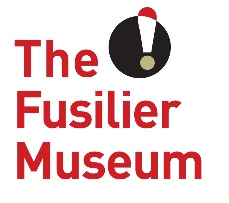 Volunteer Role DescriptionMeet & Greet VolunteerThe Fusilier Museum & Learning Centre Moss Street, Bury What is a Meet & Greet Volunteer?Our Meet & Greet volunteers are more than just a friendly face, from greeting every visitor with a warm and friendly smile to answering the phones and helping out with our charity regimental shop, they are the heart of our museum and represent the best of all we have to offer.What’s in it for you?Enhance your social skills and grow in confidence whilst working in a popular and well-loved local venue Join an enthusiastic and varied volunteer team in a beautiful building with local and historic significance A sense of fulfilment knowing that you are helping to support a much-loved charityBe part of the regiment’s long and revered history and heritageWhat’s involved?Welcoming visitors to The Museum and ensuring they get the most out of their visit Helping to orientate visitors, advising of our current exhibitions and enabling them to access servicesPromoting our ticketed events and workshops based on the needs of each visitorHelp with the sale of items from our regimental shopAnswering enquiries from visitors, both over the phone and in personThis role will suit people who…Have customer service skills and enjoy working in a public environment Are reliable, flexible and are able to help out on a regular basisHave the ability to work without supervision Are interested in gaining experience of working in customer service, retail and museumsHave a friendly and approachable mannerInterest in and some knowledge of local and family historyExtra informationTime Commitment: 1 or 2 days a weekTraining for the role: Customer careCollections familiarisation  Working with young people and learning groupsFamily friendly trainingSafeguarding and dementia friendly trainingAbout The MuseumThe museum is as much about the future as it is about the past. Building on an exploration of the past and the present, the museum is a place for people to take part in the development of the community. It is a place for people to share their hopes and visions of a better future, and to work together to create the community they want to live in.We are working to strengthen people’s rights and entitlements in terms of cultural access, education and participation in the life of the community. We are concerned with the sustainability of communities, the environment, local industries and the economy. We draw on history and heritage, to help imagine, design, and begin to create the place we want for people and our town.The Museum has a growing friendly team of volunteers who are the heartbeat of all we do. The volunteers share our passion to provide a unique space rich in heritage and culture. The contribution and dedication of our volunteers enables us to provide a sustainable museum that is freely available to everyone.This role is purely voluntary, and this arrangement is not meant to be legally binding or an employment contract.